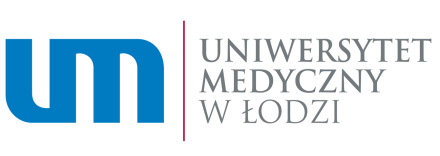 Załącznik nr 8do Regulaminu postępowania w sprawie nadania stopnia doktoraw Uniwersytecie Medycznym w Łodzi…………………………….…………………………………….……. (imię i nazwisko promotora) ……………………………………….………………………….……. (imię i nazwisko promotora)……………………………………………………………………………(imię i nazwisko promotora/promotora pomocniczego)OPINIA O ROZPRAWIE DOKTORSKIEJPod tytułem: ……………………………………………………………………………………………………………………………………………..……………………………………………………………………………………………………………………….………………………………………………………………………………………….…………Tematyka rozprawy – oryginalność:………………………………………………………………………………………………………………………………………………………………………..…………………………………………………………………………………………………………………………………………………………………………………..……………………………………………………………………………………………………………………………………………………………………………………..……………………………………………………………………………………………………………………………………………………………………………………………..…………………………………………………………………………………………..……………………………………………………………………………………………...…Metodyka i stopień realizacji celów: ……………………………………………………………………………………………………….………………………………………………………….………………………………………………………………………………………………………………………………………………………………………….……………….………………………………………………………………………………………………………………………………………………………………………..…………………………………………………………………………………………………………………………………………………………………………………..……………………………………………………………………………………………..………………………………………………………………………………………………………………...…Uzyskane wyniki: ………………………………………………………………………………………………………………...…………………………………………………………………..…………………………………………………………………………………………………………………......................................................................……………………………………………………………………………………………………………...……………………………………………………………………..……………………………………………………………………………………………………………...……………………………………………………………………..……………………………………………………………………………………………………………...……………………………………………………………………..Zakwalifikowanie do dyscypliny naukowej:………………………………………………………………………………………………………………...…………………………………………………………………..…………………………………………………………………………………………………………………......................................................................……………………………………………………………………………………………………………...…………………………………………………………………..………………………………………………………………………………………………………………......................................................................…………………………………………………………………………………………………………………...…………………………………………………………………..…								…………………………………………….………………(podpis promotora)………………………………………….…………………(podpis promotora) ………………………………………………….…………(podpis promotora/promotora pomocniczego)